ОБҐРУНТУВАННЯтехнічних та якісних характеристик закупівлі, розміру бюджетного призначення, очікуваної вартості предмета закупівлі (оприлюднюється відповідно до пункту 4¹  постанови КМУ від 11.10.2016 № 710 «Про ефективне використання державних коштів» (зі змінами))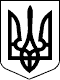 ДСНС України                                                                    Чернігівський обласний центр з гідрометеорології1Найменування, місцезнаходження та ідентифікаційний код замовника в Єдиному державному реєстрі юридичних осіб, фізичних осіб – підприємцівта громадських формувань, його категорія:Чернігівський обласний центр з гідрометеорології14017 вул.  Пантелеймонівська,  12,   м.Чернігів; код  ЄДРПОУ – 14228824; 2Назва предмета закупівлі із зазначенням коду за Єдиним закупівельнимсловником (у разі поділу на лоти такі відомості повинні зазначатисястосовно кожного лота) та назви відповідних класифікаторів предметазакупівлі і частин предмета закупівлі (лотів) (за наявності):код ДК 021:2015 - 38120000-2 – Метеорологічні прилади(Датчик вітру ультразвуковий)3Ідентифікатор закупівлі:UA-2024-04-03-010453-a  Відкриті торги з особливостями4Обґрунтування технічних та якісних характеристик предмета закупівлі:         Датчик вітру ультразвуковийТехнічні характеристики :Розміри: діаметр 150 мм, висота 170 мм;Вага не більше 1,0 кг;Допустима робоча температура: мінус 40…60℃ (з обігрівом), мінус 5…60℃ (без обігріву0;Матеріал корпусу: пластик (РС).        Напрямок вітру:Принцип – ультразвуковий;Діапазон вимірювання: 0…359,9 ̊Одиниці вимірювання: градуси ( ̊ )Точність: <3 ̊ (˃1,0м/с) RMSEРоздільна здатність: 0,1̊          Швидкість вітру:Принцип – ультразвуковий;Діапазон вимірювання: 0…90 м/сОдиниці вимірювання:  м/сТочність: ±0,3 м/с або±3% в діапазоні від 0…35 м/с RMS, інакше± 5%Роздільна здатність: 0,1 м/сКомплектність вимірювачаДатчик вітру ультразвуковий з кабелем 10 метрів - 1 шт;блок управління та комутації - 1 шт;ящик кліматичний -1 шт.; блок живлення -1 шт.;             блискавкозахист ліній живлення -1 шт.;              блискавкозахист ліній зв’язку -1 шт.;        конвертер RS485, електричний монтаж всередині блоку- 1 шт.; адаптер кріплення датчика до щогли М-01- 1 шт;-паспорт (в якому будуть зазначені серійний (заводський) номер вимірювача, дата випуску, комплектність, гарантійні зобов’язання);настанова щодо експлуатування;пакувальна тара;програмне забезпечення (спеціалізоване) – 1робоче місце5Обґрунтування розміру бюджетного призначення:враховуючі розмір бюджетного призначення, визначений відповідно до кошторисних призначень  на 2024 рік.6Очікувана вартість предмета закупівлі:1 014 000,00 грн з ПДВ. 7Обґрунтування очікуваної вартості предмета закупівлі:Розрахунок очікуваної вартості предмета закупівлі здійснено після проведення попередніх ринкових консультацій з метою аналізу ринку, шляхом отримання інформацій (комерційних пропозицій) від суб’єктів господарювання, які можуть бути потенційними учасниками закупівлі.Визначення очікуваної вартості предмета закупівлі відбувалося на підставі даних ринку, а саме інформації з отриманих комерційних пропозицій на момент вивчення ринку згідно з пунктом 1 розділу ІІІ Примірної методики визначення очікуваної вартості предмета закупівлі, затвердженої наказом Міністерства розвитку економіки, торгівлі та сільського господарства України від 18.02.2020     № 275 (зі змінами), а саме: методом порівняння ринкових цін.Кількість закупівлі:3шт8Процедура закупівлі:Посилання на експертні, нормативні, технічні та інші документи, що підтверджують наявність умов застосування процедури закупівлі:нормами чинного законодавства України, Закону України «Про публічні закупівлі» (в редакції Закону України від 19.09.2019 № 114-IX) (далі – Закон) та Постанови Кабінету Міністрів України «Про затвердження особливостей здійснення публічних закупівель товарів, робіт і послуг для замовників, передбачених Законом України “Про публічні закупівлі”, на період дії правового режиму воєнного стану в Україні та протягом 90 днів з дня його припинення або скасування» від 12.10.2022 № 1178.